1. Personal Data2. Indicate Preferable Thematic Sections – Education Science (Section 1); Management Science (section 2); Environmental & Agricultural Sciences (section 3); Technology (section 4); Applied Sciences (section 5)3. Paper Presentation4. Do you wish to publish a paper? 	(Please tick one)		Yes		No5. If you have answered yes, your paper will be reviewed and published in the ISCEST publication – Current Studies in Comparative Education, Science and Technology. 6. Please note that publication in the journal will be done on a first come first served basis according to the order of registration – so early registration is strongly advised.              7. Notes 1. Please send your registration form together with the scanned evidence of your payment  to: Conferenceteam@iscest.org2. Your registration will only be confirmed upon receipt of the registration fee via bank transfer.ISCEST Bank Accounts for payment of conference registration: Account Name:           International Society of Comparative Education, Science & Technology /GTEAccount Numbers:	5100136364 (NIGERIAN NAIRA)  OR     2100034177(USD). Sort Code: 030080061Bank Name:                 Heritage Banking Company Limited, 24, Algiers Street, Wuse Zone 5, Abuja, Nigeria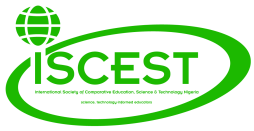 International Society of Comparative Education, Science and Technology, NigeriaYenagoa, Bayelsa, 7-11 December 2014Conference Registration FormTitleNameOrganisation – including the full address E-mail:Facebook:Twitter: Author/s:Paper title:Presenter/s: 